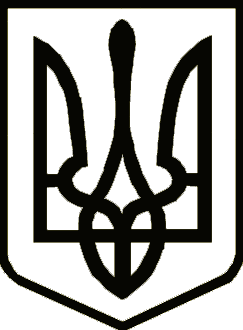 Україна	                  СРІБНЯНСЬКА СЕЛИЩНА РАДАРОЗПОРЯДЖЕННЯПро комісію з перевірки стану військового обліку призовників, військовозобов’язаних та резервістівВідповідно до ст.ст. 33, 34, 35, 38 Закону України «Про військовий обов’язок і військову службу», ст.ст.17, 18, 21 Закону України «Про мобілізаційну підготовку та мобілізацію», ст. 36, п.20 ч. четвертою ст.42,       ч. восьмою ст 59, ст. 73 Закону України «Про місцеве самоврядування в Україні», пунктів 79, 80, 82, Постанови Кабінету Міністрів України від 30 грудня 2022 №1487 «Про затвердження Порядку організації та ведення військового обліку призовників, військовозобов’язаних та резервістів», розпорядження голови Чернігівської обласної державної адміністрації від 22 березня  2023 №136 «Про комісію з перевірки стану військового обліку» та з метою функціонування системи військового обліку на території Срібнянської селищної ради, зобов'язую: 1. Утворити комісію з перевірки стану військового обліку призовників, військовозобов’язаних та резервістів у Срібнянській селищній раді та затвердити її склад (додаток 1).2. Контроль за виконанням даного розпорядження покласти на заступника селищного голови Володимира ШУЛЯКА.Селищний голова				                          Олена ПАНЧЕНКО	Додаток 1до розпорядження Срібнянського селищного голови  11 квітня 2023р. №48Складкомісії з перевірки стану військового обліку призовників,  військовозобов’язаних та резервістів у Срібнянській селищній радіШУЛЯК Володимир Павлович		- заступник селищного голови, голова комісії;СТЕПАНЕНКО Анатолій Вікторович		- завідувач сектору з питань надзвичайних ситуацій, цивільного захисту та мобілізаційної роботи, секретар комісії Члени комісії:ГЛЮЗО Ірина Михайлівна		- керуючий справами (секретар) виконавчого комітету;ДМИТРЮК Сергій Борисович		- офіцер відділення військового обліку та мобілізаційної роботи другого відділу Прилуцького РТЦК та СП (за згодою);КРИВОВ'ЯЗ Людмила Григорівна	- головний спеціаліст відділення військового обліку та мобілізаційної роботи другого відділу Прилуцького РТЦК та СП (за згодою);ЩІТЧЕНКО Оксана Василівна	- провідний спеціаліст відділення військового обліку та мобілізаційної роботи другого відділу Прилуцького РТЦК та СП (за згодою)Керуючий справами (секретар)виконавчого комітету	  			     Ірина ГЛЮЗО11 квітня 2023 року    смт Срібне			      № 48